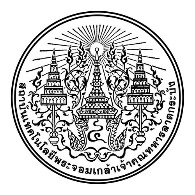                              บันทึกข้อความหน่วยงาน      ที่                                                                  วันที่                                  เรื่อง  การบริจาคเพื่อสมทบทุนสร้างโรงพยาบาลพระจอมเกล้าเจ้าคุณทหารเรียน   อธิการบดีข้าพเจ้า.......................................................................อัตราเลขที่............................
สังกัด........................................................ มีความประสงค์บริจาคเงินเข้ามูลนิธิโรงพยาบาลพระจอมเกล้าเจ้าคุณทหาร เพื่อสมทบทุนสร้างโรงพยาบาลพระจอมเกล้าเจ้าคุณทหาร โดยยินยอมให้หักจากบัญชี
เงินเดือนเป็นเงินจำนวน............................. บาทต่อเดือน (ขั้นต่ำจำนวน 100 บาท) เป็นระยะเวลา       3 เดือน                  6 เดือน                      9 เดือน                   12 เดือน      ................เดือน (ระบุจำนวนเดือนหากมากกว่า 12 เดือน)ทั้งนี้ ตั้งแต่เดือน  ................................. พ.ศ. 2565 ถึง เดือน……………………………… พ.ศ. .............. ลงชื่อ ................................................................                                                               (.........................................................................)